KISII COUNTY GOVERNMENT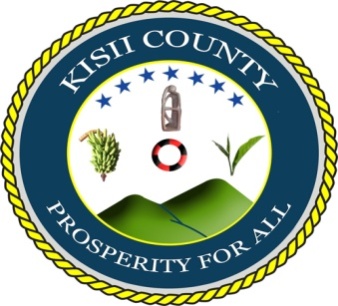 COUNTY ASSEMBLYDATE: 29/11/2018ADDENDUM ON TENDER NO: KCA/C/OO5/2018-2021PROPOSED CONSTRUCTION OF WARD OFFICES Due to change in tender number for the above-cited tender, I am inviting you to the new development concerning the project named: PROPOSED CONSTRUCTION OF WARD OFFICES.The project tender number has changed to: KCA/C/OO6/2018-2021, subsequently the tender closing dates have not changed and therefore remain as indicated in invitation to tender. You are hereby requested to download and fill the new tender document bearing the above tender number.